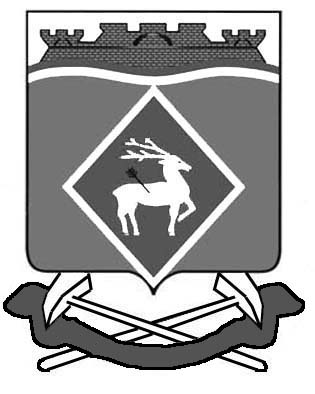     РОССИЙСКАЯ ФЕДЕРАЦИЯРОСТОВСКАЯ ОБЛАСТЬБЕЛОКАЛИТВИНСКИЙ РАЙОНМУНИЦИПАЛЬНОЕ ОБРАЗОВАНИЕ«ЛИТВИНОВСКОЕ СЕЛЬСКОЕ ПОСЕЛЕНИЕ»СОБРАНИЕ ДЕПУТАТОВ ЛИТВИНОВСКОГО СЕЛЬСКОГО ПОСЕЛЕНИЯРЕШЕНИЕ  10 ноября 2022 года                          №  37                                  с. ЛитвиновкаВ соответствии с Федеральным законом от 27.12.2018 № 498-ФЗ «Об ответственном обращении с животными и о внесении изменений в отдельные законодательные акты Российской Федерации», п.14 ч.1 ст.14.1 Федерального закона от 06.10.2003 №131-ФЗ «Об общих принципах организации местного самоуправления сельского поселения не наделены полномочиями по урегулированию правоотношений по обращению с домашними животными», п.4 ст.7 Федерального закона от 0610.2003 № 131-ФЗ гласит что правовые акты не должны противоречить Конституции Российской Федерации, федеральным конституционным законам, другим федеральным законам и иным нормативным правовым актам Российской Федерации, руководствуясь ст.6, ст.21,ст.22, ст.23 Федерального закона от 17.01.1992 №2202-1 «О прокуратуре Российской Федерации» и с действующим законодательством Собрания депутатов Литвиновского сельского поселения                                                 РЕШИЛО:Отменить решение Собрания депутатов Литвиновского сельского поселения от 13.02.2019 № 71 «Об утверждении Правил содержания домашних животных (собак, кошек), скота, птицы на территории Литвиновского сельского поселения»Настоящее решение вступает в силу после  его официального опубликования.Контроль за исполнением данного решения оставляю за собой.Заместитель председателя Собрания депутатов Литвиновского сельского поселения                                               А.В. Коротких                Об отмене решения Собрания депутатов Литвиновского сельского поселения от 13.02.2019 № 71 «Об утверждении Правил содержания домашних животных (собак, кошек), скота, птицы на территории Литвиновского сельского поселения»»